INDICAÇÃO Nº 03900/2013Sugere ao Poder Executivo Municipal a colocação de faixa de pedestre e placa com velocidade máxima de 30 Km/h na Rua Jaú, esquina coma Rua Curitiba no bairro Cidade Nova 2.Excelentíssimo Senhor Prefeito Municipal, Nos termos do Art. 108 do Regimento Interno desta Casa de Leis, dirijo-me a Vossa Excelência para sugerir que, por intermédio do Setor competente, seja realizado a “colocação de faixa de pedestre e placa com velocidade máxima de 30 Km/h na Rua Jaú, esquina coma Rua Curitiba no bairro Cidade Nova 2 ”.Justificativa:Conforme relatos dos moradores e comerciantes locais, na referida via pública existe o excesso de velocidade por parte dos motoristas, inclusive  possui histórico de acidentes. Os motoristas não respeitam o limite de velocidade e colocam em risco a vida dos pedestres que transitam pela avenida, principalmente na área acima citada .Já existe uma placa com limite de velocidade estipulado em um sentido da via, mas se faz necessário a colocação de outra placa no sentido inverso.Plenário “Dr. Tancredo Neves”, em 26 de junho de 2.013.Celso Ávila-vereador-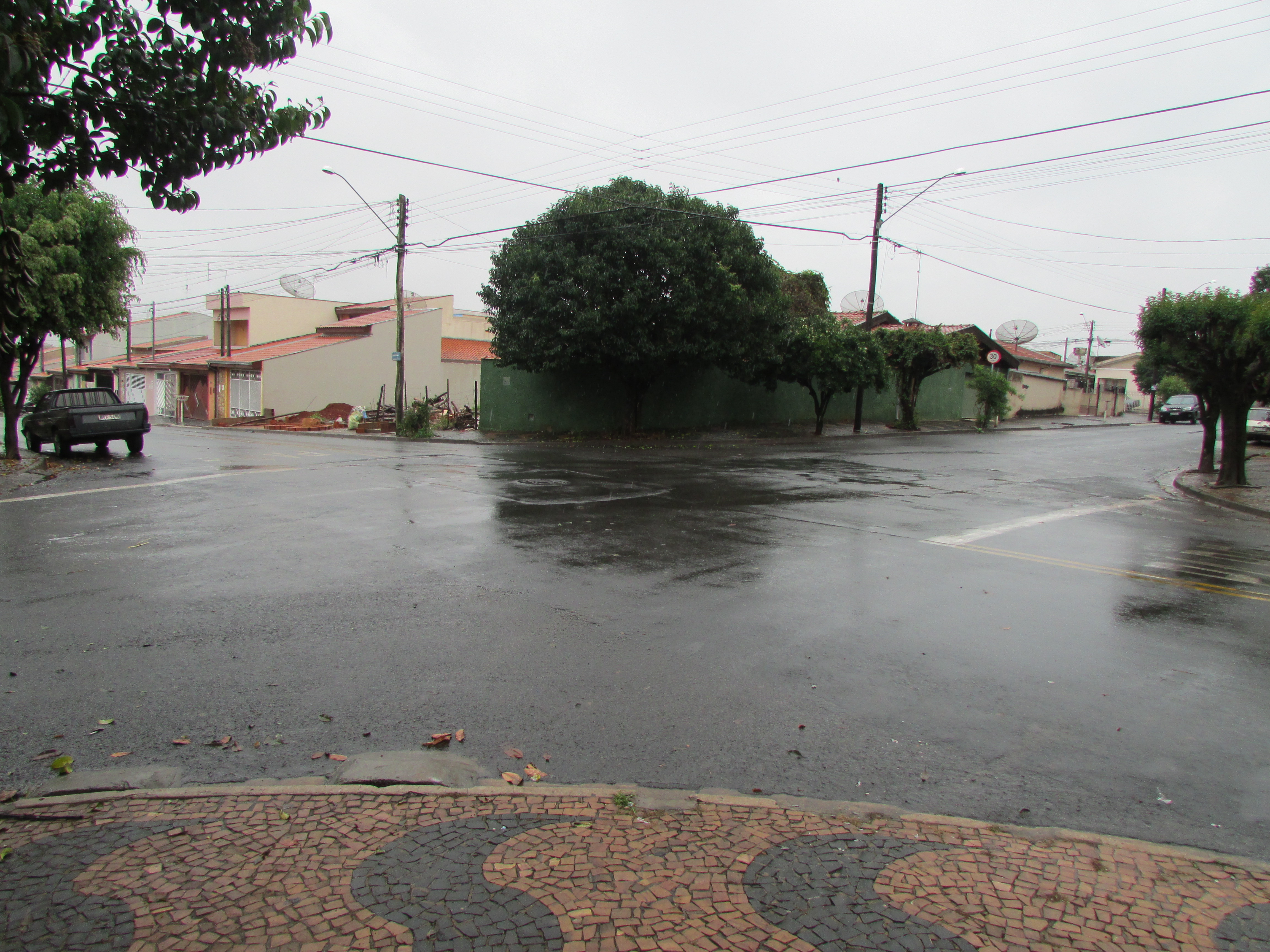 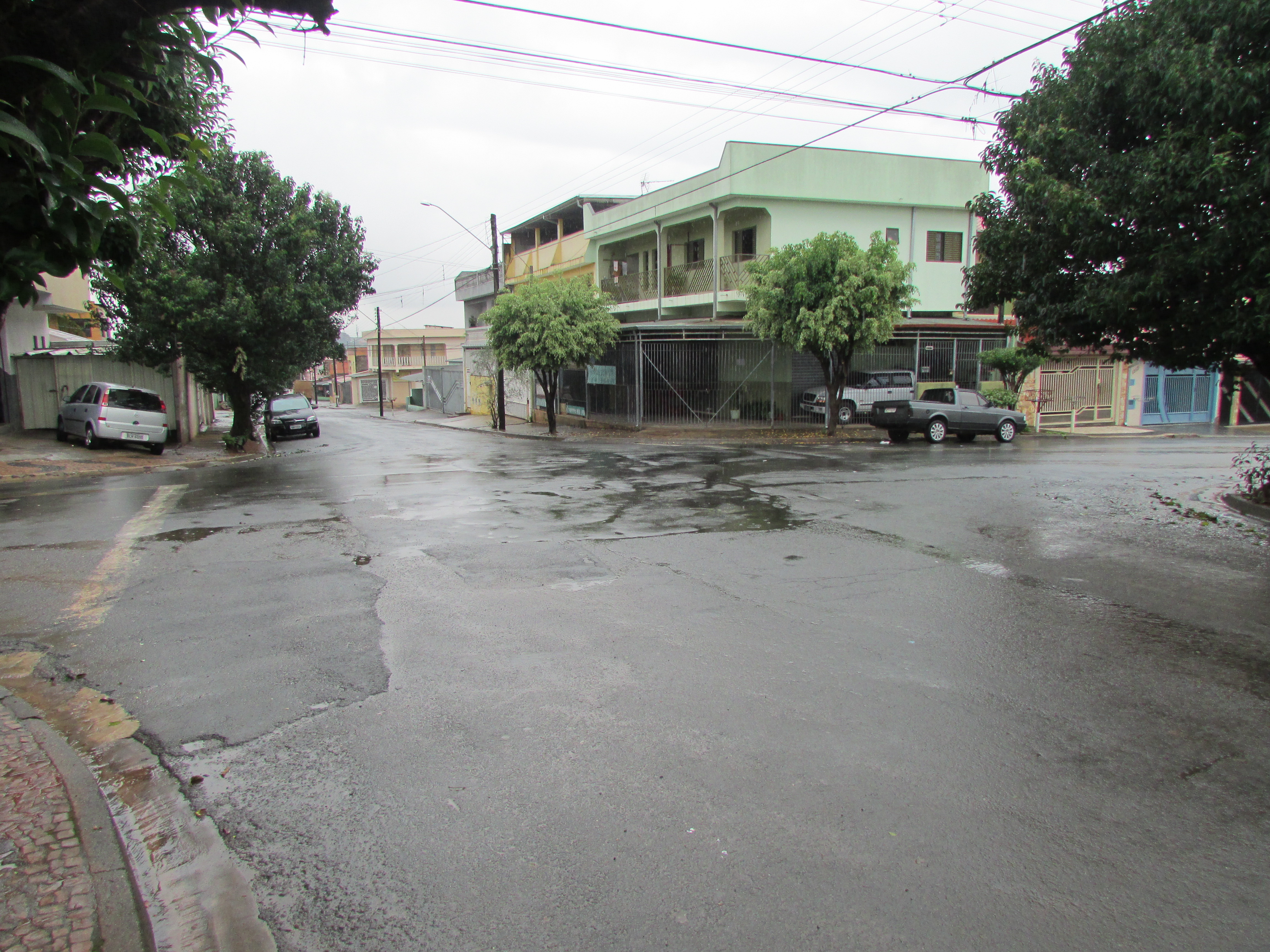 